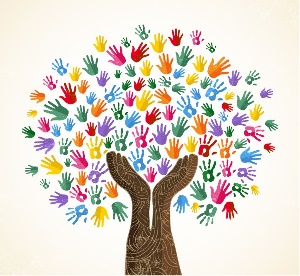 JOB DESCRIPTIONJOB TITLE: TutorSUPERVISOR: Dena L. Palmer, LMSWJamii, Uplift and Cultivate Our Community, Inc., is a 501 (c)(3) organization created to provide free tutoring to primary aged children, grades 3rd through 6th, with their academic subjects to include Math and English in Spartanburg, SC.GENERAL JOB DESCRIPTIONA tutor is a person who is hired by an individual or a group to provide education to children.MAJOR DUTIES AND RESPONSIBILITIESConducts individualized tutorial sessions for students with academic deficienciesDetermines what skill areas require additional assistanceAssists with tutorial program evaluationCommunicates verbally and in writingEnsures that the students improve their grades as this is their primary goalKnowledge of teaching techniques and academic programs (preferred)QUALIFICATIONS FOR THE JOBEducation:High School Diploma. Pursuing a Bachelor’s degree in the appropriate or related subject of assignment or, any equivalent combination of experience and/or education from which comparable knowledge, skills and abilities have been achievedExperience:Experience working with children (preferred)KEY COMPETENCIES Ability to pass a background check. Able to develop positive rapport with students. Excellent communication skillsPHYSICAL REQUIREMENTSLift 10lbsCOMPENSATION$12/hr.WORK SCHEDULETuesdays & Thursday, 2:30PM-5:00PMLOCATIONC.C. Woodson Recreation Center210 Bomar AvenueSpartanburg, SC 29306HOW TO APPLYwww.jamii.nonprofit.org